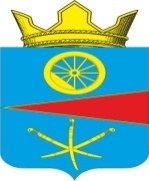 АДМИНИСТРАЦИЯ ТАЦИНСКОГО  СЕЛЬСКОГО ПОСЕЛЕНИЯТацинского  района Ростовской  областиПОСТАНОВЛЕНИЕ26 декабря 2019 г.     		        № 299		       	     ст.ТацинскаяВ соответствии постановлением Администрации Тацинского сельского поселения от 25 октября 2018 года № 228 «Об утверждении Порядка разработки, реализации и оценки эффективности муниципальных программ Тацинского сельского поселения», постановлением Администрации Тацинского сельского поселения от 25 октября 2018 года № 229 «Об утверждении Методических рекомендаций по разработке и реализации муниципальных программ Тацинского сельского поселения», решением Собрания депутатов Тацинского сельского поселения от 27.12.2018 года № 122 «О бюджете Тацинского сельского поселения Тацинского района на 2019 год и на плановый период 2020 и 2021 годов» с изменениями и дополнениями, -П О С Т А Н О В Л Я Ю :Приложение постановления Администрации Тацинского сельского поселения от 29.12.2018 года № 318 «Об утверждении Плана реализации на 2019 год муниципальной программы «Защита населения и территории от чрезвычайных ситуаций, обеспечение пожарной безопасности и создание безопасности на водных объектах» изложить в новой редакции согласно приложению. Постановление вступает в силу с момента его подписания.3.Контроль за выполнением настоящего постановления оставляю за собой.Глава Администрации Тацинского        сельского  поселения                                                             А.С. ВакуличПриложение к постановлению Администрации Тацинского сельского поселения от 26.12.2019 года № 299ПЛАН РЕАЛИЗАЦИИмуниципальной программы «Защита населения и территории от чрезвычайных ситуаций, обеспечение пожарной безопасности и создание безопасности на водных объектах»  на 2019 год<1> По строке «Мероприятие» указывается специалист администрации, курирующий данное направление. По строке «Контрольное событие муниципальной программы» указывается руководитель, а также специалист администрации, курирующий данное направление. <2> Объем расходов приводится на очередной финансовый год. <3> Бюджетные ассигнования, предусмотренные на реализацию основного мероприятия, в обязательном порядке должны быть распределены по соответствующим мероприятиям (в случае их наличия).<4> В целях оптимизации содержания информации в графе 2 допускается использование аббревиатур, например: основное мероприятие 1.1 – ОМ 1.1.О внесении изменений в постановление Администрации Тацинского сельского поселения от 29.12.2018 года № 318 «Об утверждении Плана реализации на 2019 год муниципальной программы «Защита населения и территории от чрезвычайных ситуаций, обеспечение пожарной безопасности и создание безопасности на водных объектах»№ п/пНомер и наименованиеОтветственный 
 исполнитель, соисполнитель, участник  
(должность/ ФИО) <1>Ожидаемый результат (краткое описание)Плановый 
срок    
реализации Объем расходов, (тыс. рублей) <2>Объем расходов, (тыс. рублей) <2>Объем расходов, (тыс. рублей) <2>Объем расходов, (тыс. рублей) <2>№ п/пНомер и наименованиеОтветственный 
 исполнитель, соисполнитель, участник  
(должность/ ФИО) <1>Ожидаемый результат (краткое описание)Плановый 
срок    
реализации всегообластной
бюджетместный бюджетвнебюд-жетные
источники123456789Подпрограмма 1    «Защита населения и территории от чрезвычайных ситуаций, обеспечение пожарной безопасности и создание безопасности на водных объектах»     Заместитель Главы администрации Тацинского сельского поселения В.А.ПономаревXX218,70218,70,0Основное мероприятие 1.1    Расходы на изготовление и приобретение баннеров, плакатов, брошюр, информационных материалов, средств защиты и обработка территории поселения от КГЛ, ЛЗН, огнетушителей и т.д.Заместитель Главы администрации Тацинского сельского поселения В.А.ПономаревПовышение уровня информирования граждан01.01.2019-31.12.2019121,00,0121,00,0Основное мероприятие 1.2 Расходы на проведение мероприятий по очистке естественных водоемов и прудов, расположенных на территории Тацинского сельского поселения, и т.д. Подвоз воды для тушения пожаров, опашка и обкашивание населенного пункта, и т.дЗаместитель Главы администрации Тацинского сельского поселения В.А.ПономаревПоложительная работа ДПО, улучшение работы источников для забора воды01.01.2019-31.12.201956,40,056,40,0Основное мероприятие 1.3  Иные межбюджетные трансферты бюджетам муниципальных районов на организацию и осуществление мероприятий по обеспечению безопасности людей на водных объектах, охране их жизни и здоровья, участие в предупреждении и ликвидации последствий чрезвычайных ситуаций в границах поселений в части содержания специалистаЗаместитель Главы администрации Тацинского сельского поселения В.А.ПономаревСнижение количества имущественного вреда при пожарах. Обеспечение мер по противодействию пожарам01.01.2019-31.12.201941,30,041,30,0Контрольное событие  муниципальной программы 1.1    Заместитель Главы администрации Тацинского сельского поселения В.А.ПономаревВсе мероприятия провести в полном объеме01.01.2019-31.12.2019XXXXИтого по муниципальной  
программеXXX218,70,0218,70,0Итого по муниципальной  
программеЗаместитель Главы администрации Тацинского сельского поселения В.А.ПономаревXX218,70,0218,70,0